Lesson 4 Practice ProblemsA certain ceiling is made up of tiles. Every square meter of ceiling requires 10.75 tiles. Fill in the table with the missing values.On a flight from New York to London, an airplane travels at a constant speed. An equation relating the distance traveled in miles, , to the number of hours flying, , is . How long will it take the airplane to travel 800 miles?Each table represents a proportional relationship. For each, find the constant of proportionality, and write an equation that represents the relationship.Constant of proportionality:Equation: Constant of proportionality:Equation: A map of Colorado says that the scale is 1 inch to 20 miles or 1 to 1,267,200. Are these two ways of reporting the scale the same? Explain your reasoning.(From Unit 1, Lesson 11.)Here is a polygon on a grid.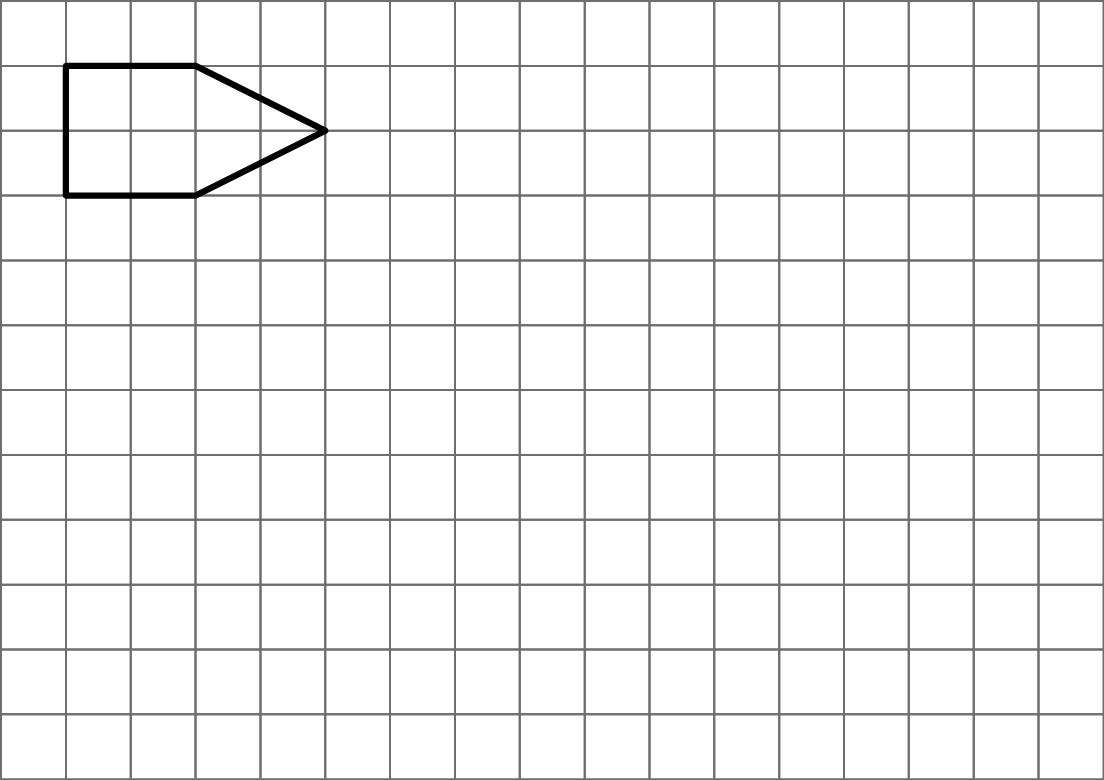 Draw a scaled copy of the polygon using a scale factor 3. Label the copy A.Draw a scaled copy of the polygon with a scale factor . Label it B.Is Polygon A a scaled copy of Polygon B? If so, what is the scale factor that takes B to A?(From Unit 1, Lesson 3.)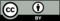 © CC BY Open Up Resources. Adaptations CC BY IM.square meters of ceilingnumber of tiles11010028312520104026.2839.42515.71031.4